Спортивный лонгмоб «Сочи 20-14»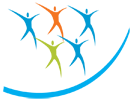 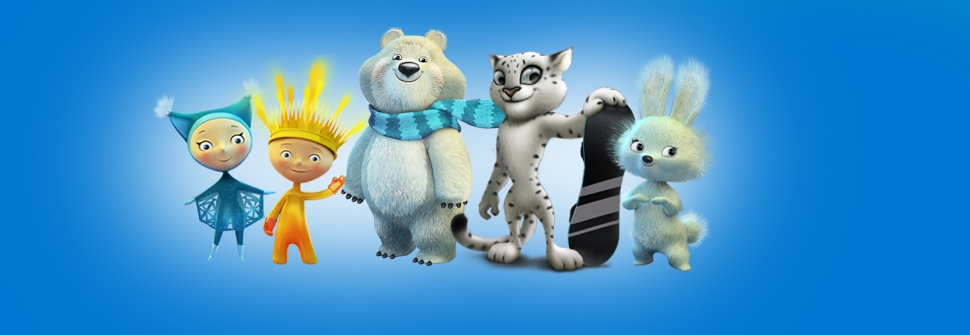 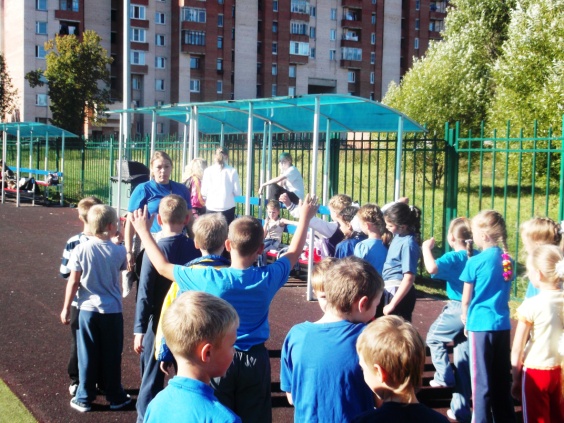 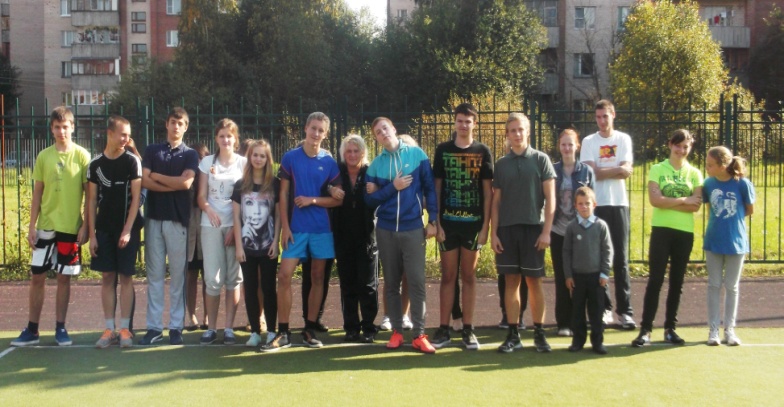 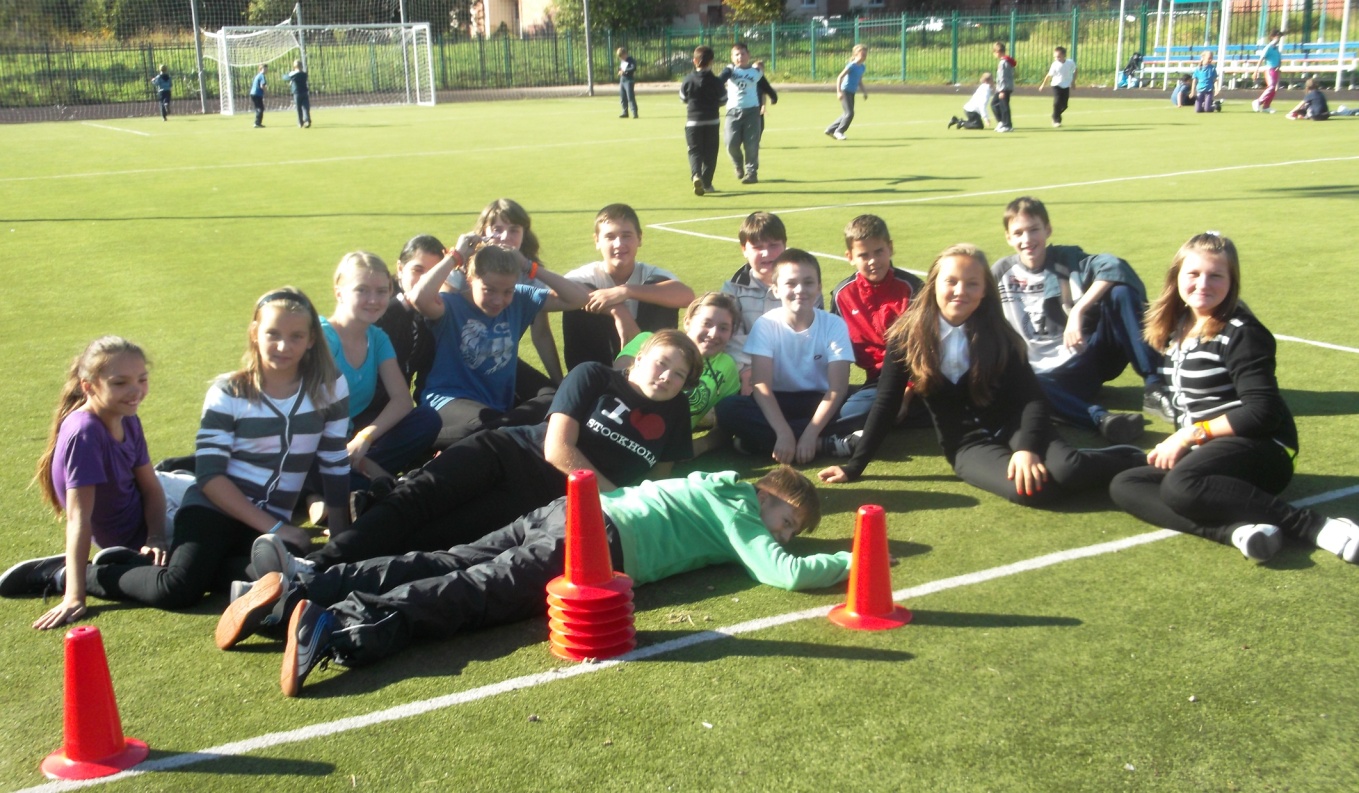 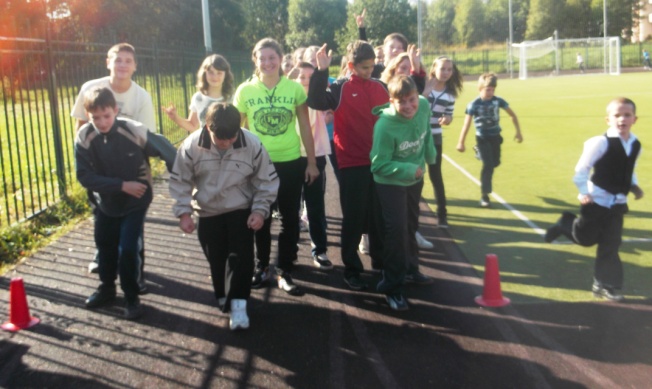 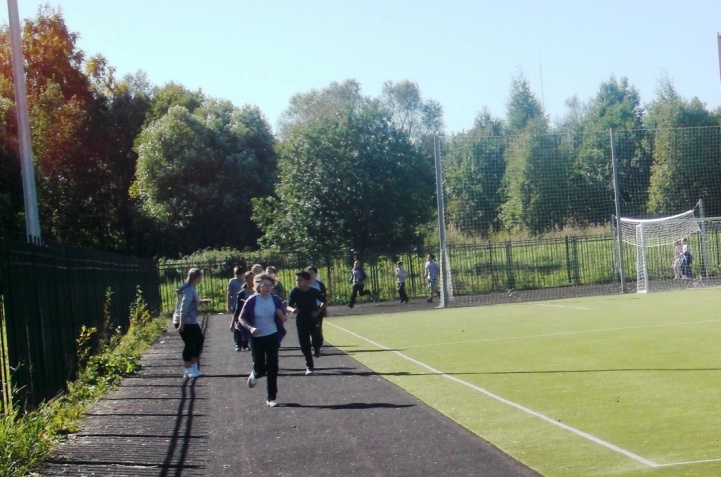 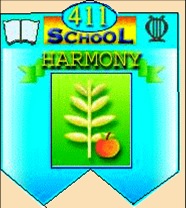 Государственное бюджетное общеобразовательное учреждение средняяобщеобразовательная  школа №411 «Гармония» с углубленным изучением английского языка Петродворцового района Санкт-ПетербургаДата проведения: 13.09.2013Способы передвижения: бег, спортивная ходьбаКоличество участников: 150 человекСуммарная дистанция: 324 километров